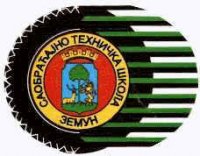 МИНИСТАРСТВО ПРОСВЕТЕ НАУКЕ И ТЕХНОЛОШКОГ РАЗВОЈА  РЕПУБЛИКЕ СРБИЈЕ ЗАЈЕДНИЦА МАШИНСКИХ ШКОЛА РЕПУБЛИКЕ СРБИЈЕ САОБРАЋАЈНО-ТЕХНИЧКА ШКОЛА ЗЕМУНБИЛТЕН 2XXIV ТАКМИЧЕЊА УЧЕНИКА МАШИНСКИХ ШКОЛА БЕОГРАДАПОДРУЧЈЕ РАДА: МАШИНСТВО И ОБРАДА МЕТАЛА ОБРАЗОВНИ ПРОФИЛИ: АУТОМЕХАНИЧАР, АУТОЛИМАР И БРАВАР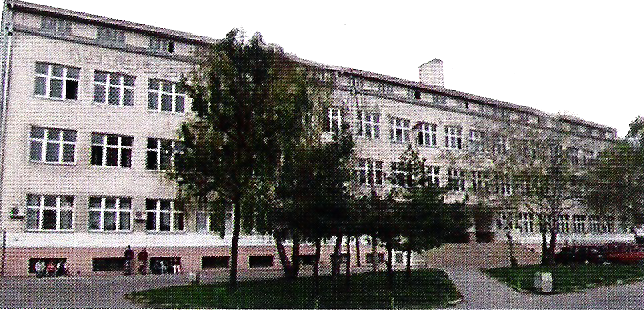 Земун, Април 2016.год.Припремио: Дипл. инг. Зоран JовановићКОНАЧНЕ РАНГ ЛИСТEАУТОМЕХАНИЧАРИАУТОЛИМАРИБРАВАРИИЗВЕШТАЈXXIV ТАКМИЧЕЊА УЧЕНИКА МАШИНСКИХ ШКОЛА БЕОГРАДАПОДРУЧЈЕ РАДА: МАШИНСТВО И ОБРАДА МЕТАЛА ОБРАЗОВНИ ПРОФИЛИ: АУТОМЕХАНИЧАР, АУТОЛИМАР И БРАВАРТакмичење  је одржано у петак, 01. априла 2016. године у Саобраћајно – техничкој школи у Земуну. Такмичили су се ученици  четири школе:Техничке школе „ГСП“ БеоградТехничке школе МладеновацТехничке школе ОбреновацСаобраћајно – техничке школе ЗемунТакмичење је почело у 8:45 одређивањем састава комисија. Такмичари су најпре радили тест, а затим практични део на по 2 радна места. На крају је на опште задовољство такмичење успешно завршено, проглашењем победника, доделом награда и дружењем. На републичко такмичење упућују се по четири првопласирана учесника за свако занимање. Захваљујемо се свим учесницима, честитамо победницима и свима желимо срећу у даљем такмичењу, животу и раду.ДИРЕКТОР САОБРАЋАЈНО – ТЕХНИЧКЕ ШКОЛЕМацура Мирославдипл. инг.презиме и имешколатест практичан рад укупнопласманПавловић МиланТехничка школа Младеновац501502001Василић ДушанСаобраћајно - техничка школа Земун461501962Прокић ОгњенТехничка школа Младеновац39,4150189,43Сремац ТихомирТехничка школа ГСП331501834Лукић СтефанТехничка школа ГСП171501675Мијачевић СлободанСаобраћајно - техничка школа Земун471101576Филимоновић НиколаТехничка школа Обреновац18901087Ранковић БогољубТехничка школа Обреновац14901048презиме и имешколатест практичан рад укупнопласманЈовановић МаркоТехничка школа ГСП2889,78117,781Пејчић НемањаТехничка школа ГСП2488,64112,642презиме и имешколатест практичан рад укупнопласманЈанковић ЛазарТехничка школа Младеноавц26,7109135,71Миросавић АлександарТехничка школа Младеноавц30941242